Administrative Office of the Courts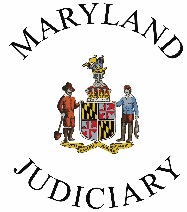 Mediation and Conflict Resolution Office2001-C Commerce Park Drive, Annapolis, MD 21401FY2020 Community Mediation Performance GrantsQuarterly Progress Report Cover SheetGrant Award # ________________ Quarter 1		  Quarter 2			 Quarter 3		 Quarter 4[July 1 – September30]	 [October 1 – December 31]	[January 1 - March 31]	[April 1 – June 30]	Due:  10/31/2019	 Due: 1/31/2020			Due: 4/30/2020		Due: 8/15/2020Please check the appropriate quarter above.Organization Name:  Program Name (if different):  Address:   Federal Employee Identification Number (FEIN):       *This person must be different than the Project Manager.The following items must be included with your Progress Report:  	Quarterly Progress Report [this document]	MACRO Data Summary Report [from MADtrac]	Detail Financial Report and Quarterly Summary [from Financial Workbook]	Grant Invoice [from Financial Workbook]Quarterly ReportInstructionsThis report includes three sections.  Please be sure to complete all three parts before submitting your quarterly report.  Additionally, this report form is intended to be cumulative.  Please enter responses under the appropriate quarter, keeping responses from earlier quarters.Part I reports on the Center’s progress toward meeting its top three goals as stated in your FY19 grant application. For each quarter, provide an update on meeting those goals, including activities and outcomes.  Part II reports on the Center’s performance. Attach your MACRO Summary Report from MADtrac and respond to performance questions.Part III is your financial report from your Financial Workbook.Part I: Program Goals Report1. Provide a brief description of your Center’s progress toward meeting the goals outline in your application.Gray boxes: Copy from your applicationYellow boxes: Update with activities and accomplishments to date   Goals: Community Interconnections Goals: Quality Program ServicesGoals: Organizational Capacity2. What other accomplishments has your Center achieved during this period? Q1.Q2. Q3. Q4. 3. What challenges has your program/project encountered and how have you responded to them?(If you would like MACRO’s assistance with any of these or other challenges, please reach out to us at MACROgrants@mdcourts.gov or by phone at 410-260-3540.)Q1.Q2.Q3.Q4.4. Estimate the number of people reached by your center during the current quarter: ______        Estimate the total reached from January 1, 2019 to the end of the current quarter: ______        [Note: Q4 should include 7/1/19 to 6/30/2020]How have you reached these estimates?6. How many mediators were active in the past quarter? _______ (this number should total the numbers below)  	How many of those were staff?________ How many of those were volunteers? ________7. If your Center provides additional conflict resolution services that are not reflected in the MADtrac summary, such as conflict coaching, please describe those services here, and include a performance table of the services provided.  (Current quarter only).8. [4th Quarter Only] Using your MACRO Data Summary Report, compare your center’s performance numbers for this performance year (January 1 to December 31) to that of the previous year.   Please discuss why you believe the center’s performance has gone up, gone down, or stayed level.  Part II: Performance ReportNEWPlease attach two MACRO Data Summary Reports from MADtrac. Data logs should not be included.Summary Report for the current period.Summary Report for January 1, 2019 to December 30, 2019.Part III: Financial Report and InvoiceComplete and attach a Financial Report and Invoice that corresponds to the current quarter.  For this section only, please submit only the current quarter.  Do not include financial reports or invoices that were submitted for previous quarters.This report must include a PDF of the following pieces from your Financial Workbook:Quarter Detail ReportQuarterly Summary ReportQuarter Invoice  [this must be signed by your Financial Authority]The Financial Workbook contains separate tabs for each quarter for reporting your expenses and submitting your invoice.  They are labelled Q for quarter and 1, 2, 3, or 4 for the corresponding quarter.City:    State:ZIP:                    NamePhone #Email AddressOrganization Director:Project Manager:Person Completing this report, if different:Project Finance Manager:*Has this information changed since your application/last report?         YES          NOHas this information changed since your application/last report?         YES          NOHas this information changed since your application/last report?         YES          NOHas this information changed since your application/last report?         YES          NOApproved for Submission by:Name (Printed): Signature:Date:  Title: Goal #1:Activities completed toward this goal?Q1: Q2:Q3:Q4: Goal #2: Activities completed toward this goal?Q1:Q2:Q3:Q4:Goal #1:Activities completed toward this goal?Q1:Q2:Q3:Q4:Goal #2:Activities completed toward this goal?Q1:Q2:Q3:Q4:Goal #1:Activities completed toward this goal?Q1:Q2:Q3:Q4:Goal #2:Activities completed toward this goal?Q1:Q2:Q3:Q4: